ROTINA DO TRABALHO PEDAGÓGICO (Etapa I-A Integral) – Professor GUTERMAN   >   Data: 12  a 16 de outubro de 2020E.M.E.I. “Emily de Oliveira Silva”                                                 ATIVIDADES DE ESTUDO DOMICILIAR                                   2ª Feira 123ª Feira 134ª Feira 145ª Feira 156ª Feira 16FERIADONACIONALNOSSASENHORAAPARECIDA- HORA DA LEITURA: OS 3 PORQUINHOS (O LIVRO SERÁ ENCAMINHADO EM PDF PELO GRUPO DO WHATSAPP.)LEITURA DO ALFABETO E VOGAIS. ARTES: – SD  :OS 3 PORQUINHOS-  VAMOS PINTAR A CAPA DA HISTÓRIA.MATEMÁTICA:SD: OS 3 PORQUINHOSCONSTRUIR UMA CASINHA DE TIJOLOS NÃO FOI NADA FÁCIL. O PORQUINHO CARREGOU MUITOS TIJOLOS PARA TERMINAR SEU SERVIÇO. NUMERE CADA PILHA DE DEZ TIJOLOS COM OS NÚMEROS QUE FALTAM.BRINCADEIRA:  DANÇA DAS CADEIRAS.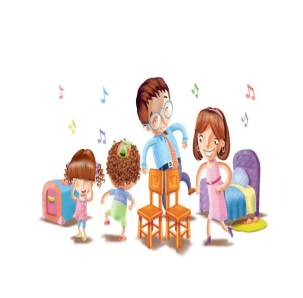 HORA DA LEITURA: UM DIA NA FAZENDA (O LIVRO SERÁ ENCAMINHADO EM PDF PELO GRUPO DO WHATSAPP.)LEITURA DO ALFABETO E VOGAIS.PORTUGUÊS – SD: : OS 3 PORQUINHOSCADA PORQUINHO ESCOLHEU UM MATERIAL DIFERENTE PARA CONSTRUIR SUA CASA. OBSERVE AS FIGURAS E PINTE SOMENTE O QUADRINHO QUE TRAZ O NOME DO MATERIAL USADO EM CADA CASINHA.MATEMÁTICA:SD: : OS 3 PORQUINHOS-QUANDO O LOBO ASSOPRA A CASA DE MADEIRA, OS PORQUINHOS DEVEM SE APRESSAR PARA CHEGAR À CASA DE TIJOLOS. AJUDE-OS A CHEGAR MAIS RÁPIDO, COMPLETANDO OS QUADRINHOS COM OS NÚMEROS, COMEÇANDO DO 1:ARTES SD: OS 3 PORQUINHOS:VAMOS FAZER AS CASINHAS DOS PORQUINHOS,USANDO UMA BASE DE PAPELÃO. ABUSE DA CRIATIVIDADEFERIADODIADO PROFESSOR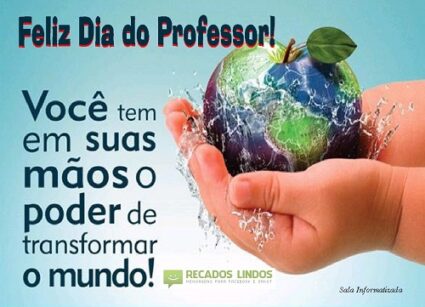 HORA DA LEITURA CASAMENTO MATUTO DA BICHARADA (O LIVRO SERÁ ENCAMINHADO EM PDF PELO GRUPO DO WHATSAPP.)LEITURA DO ALFABETO E VOGAISMATEMÁTICA: PARA MANTER O CALDEIRÃO QUENTE, CADA PORQUINHO COLOCOU TRÊS MADEIRAS NA LAREIRA. QUANTAS MADEIRAS FORAM COLOCADAS AO TODO PARA AQUECER O CALDEIRÃO? DESCUBRA A QUANTIDADE, DESENHANDO O TOTAL DE MADEIRAS QUE CADA PORQUINHO COLOCOU. DEPOIS, PINTE O QUADRINHO QUE TRAZ O NÚMERO DO RESULTADO E ANOTE-O NA RESPOSTA.  PORTUGUÊS: OS 3 PORQUINHOS : RECORTE AS LETRAS E COLE-AS NOS LUGARES CORRETOS DE MODO A FORMAR AS PALAVRAS REFERENTES ÀS FIGURAS:NATUREZA E SOCIEDADE: FILME: OS 3 PORQUINHOS E UM BEBÊ.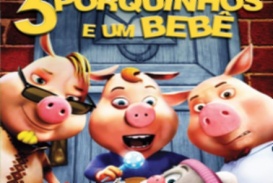 